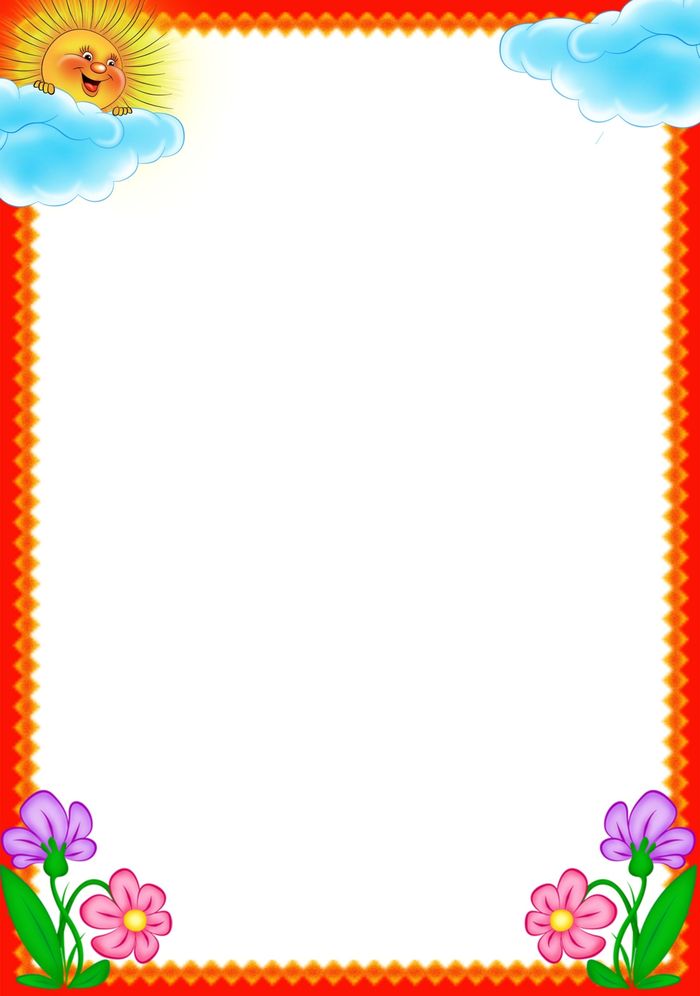 МДОУ «Детский сад № 21» города ЯрославляГАЗЕТАДЛЯ   ЛЮБОЗНАТЕЛЬНЫХРОДИТЕЛЕЙ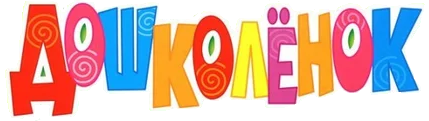 Выпуск № 4,Декабрь 2019г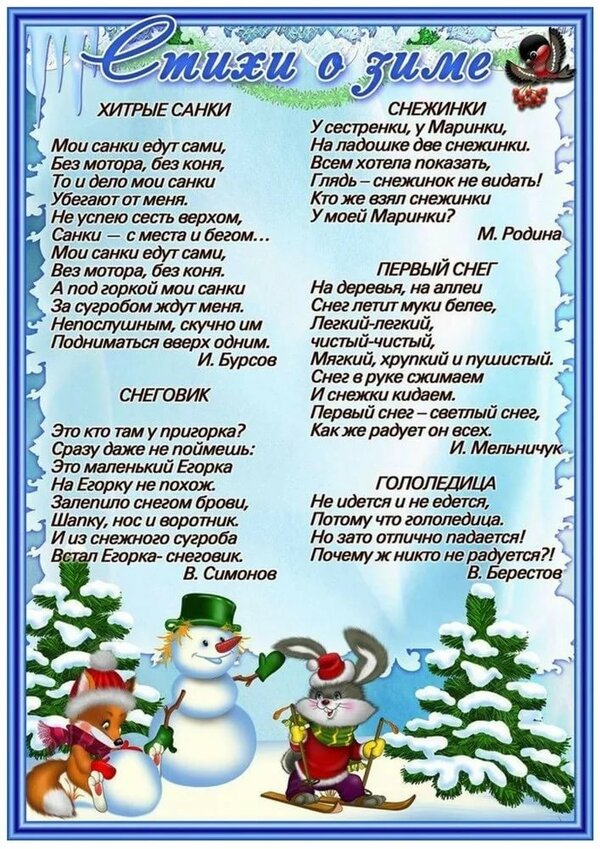 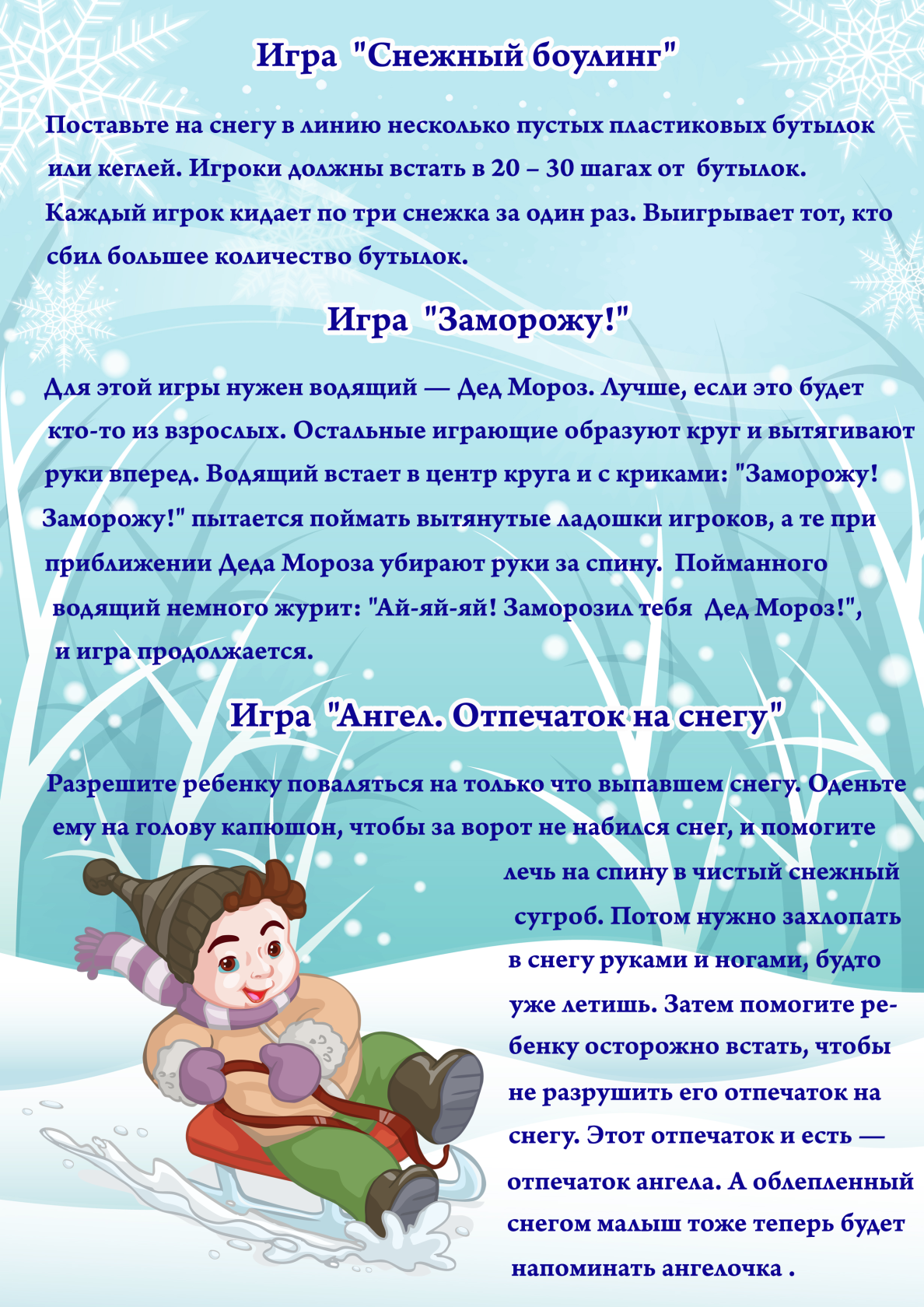 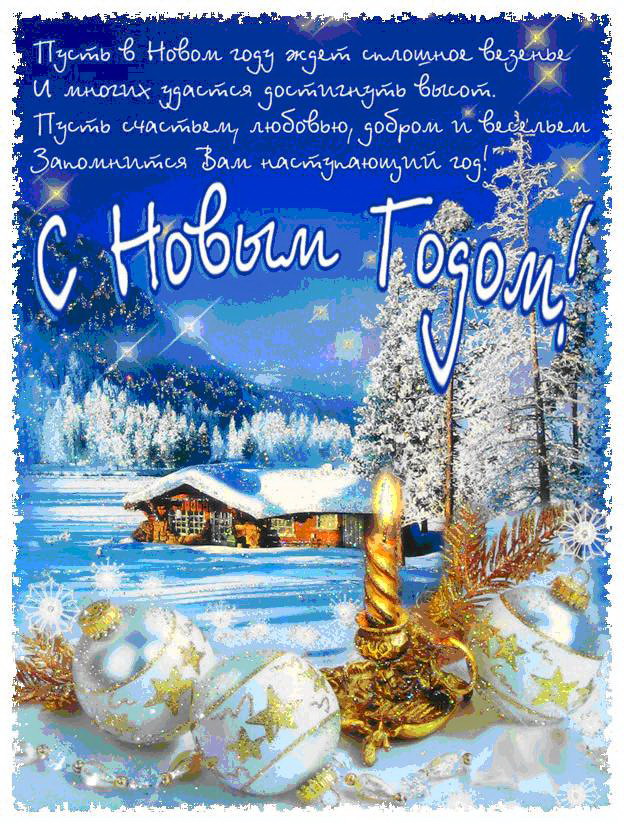 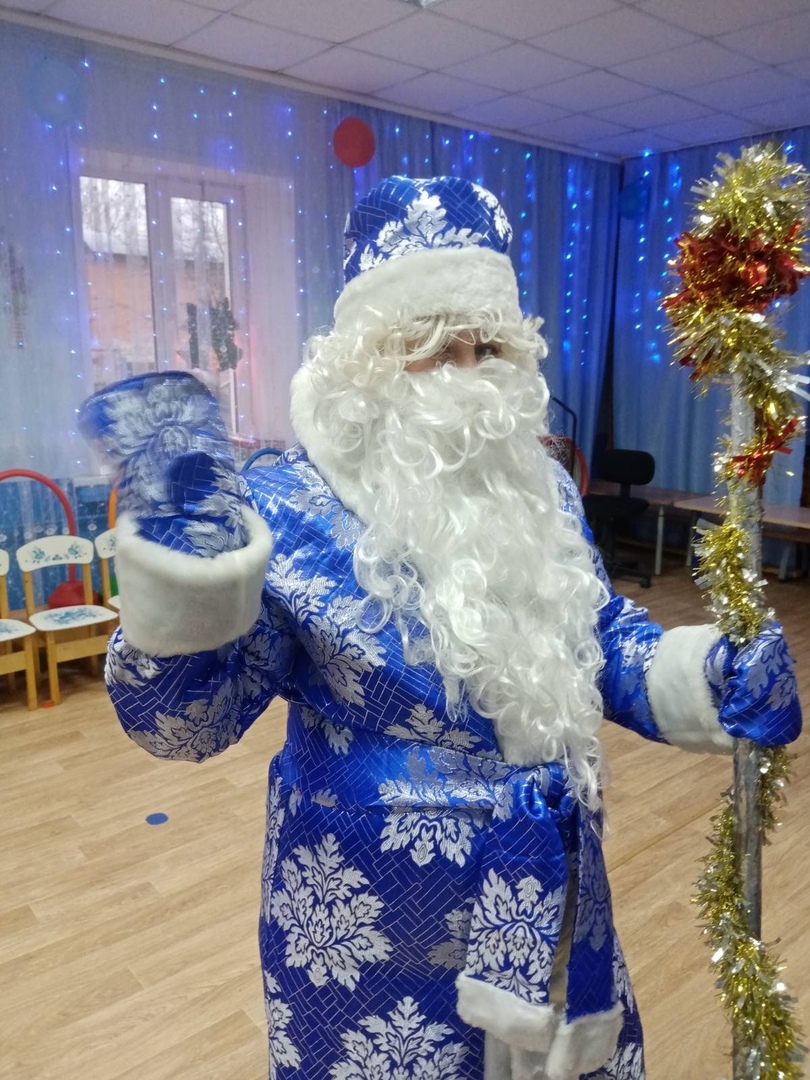 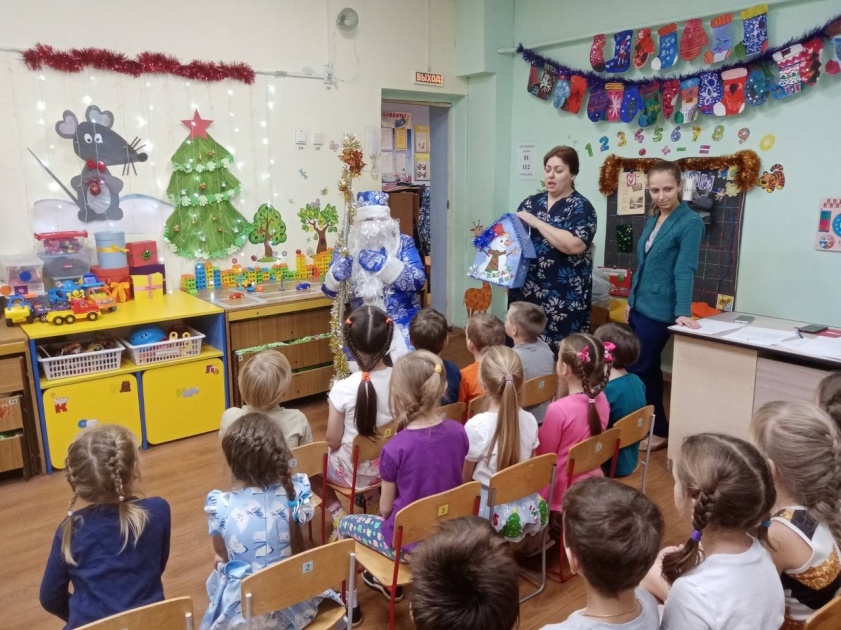 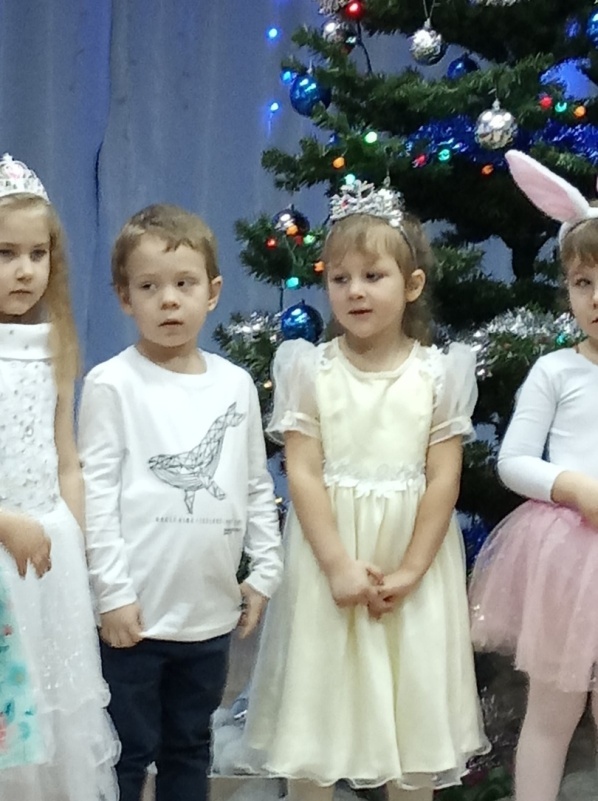 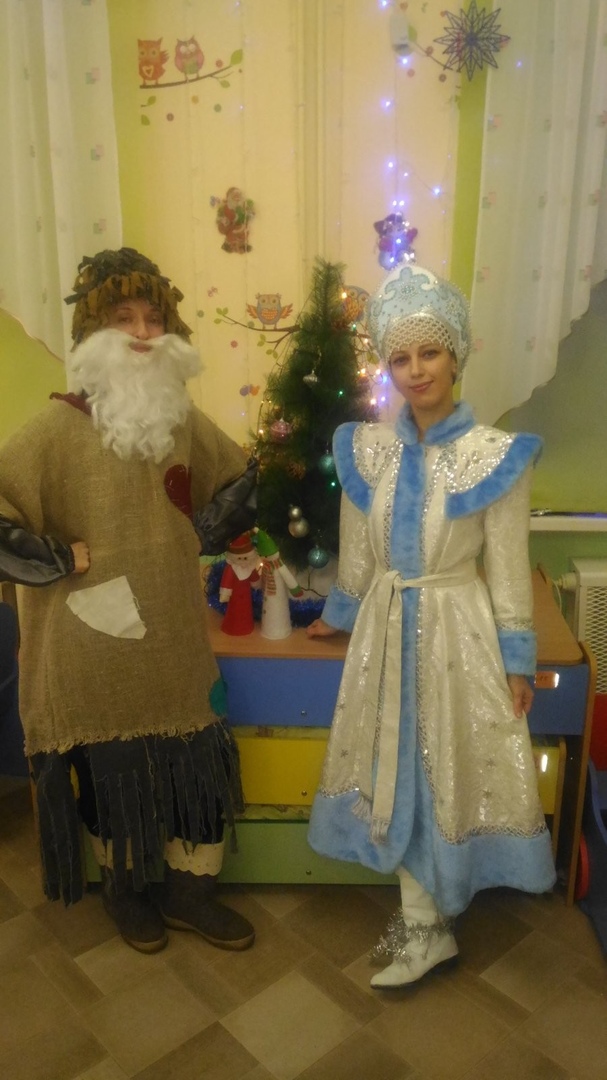 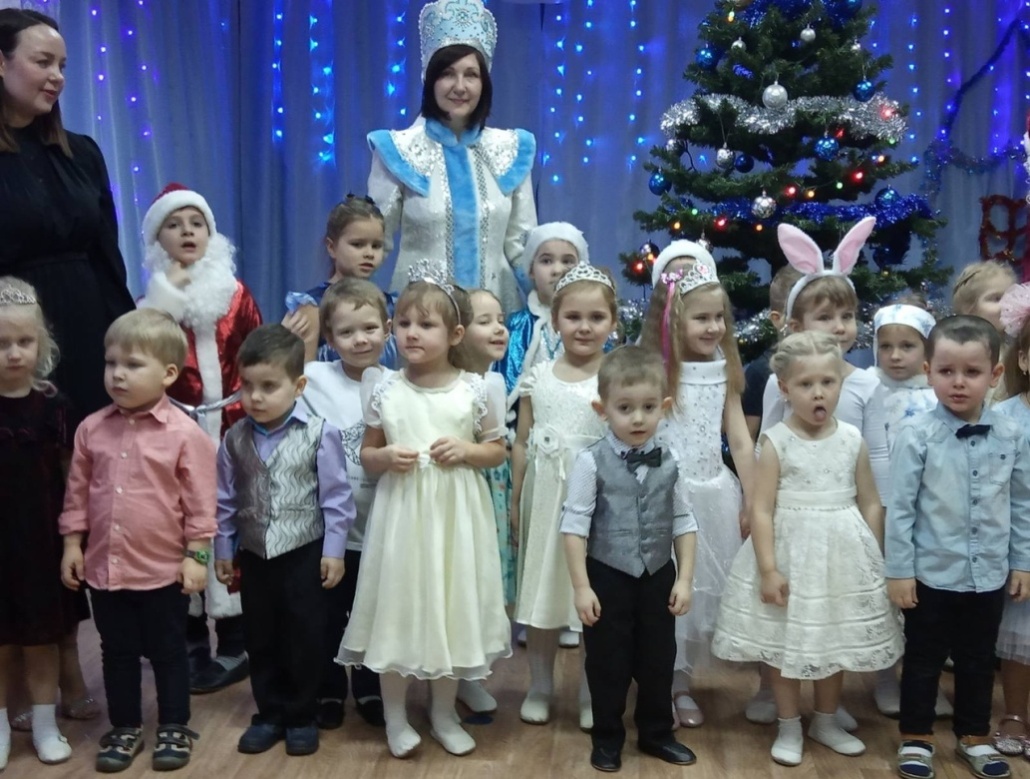 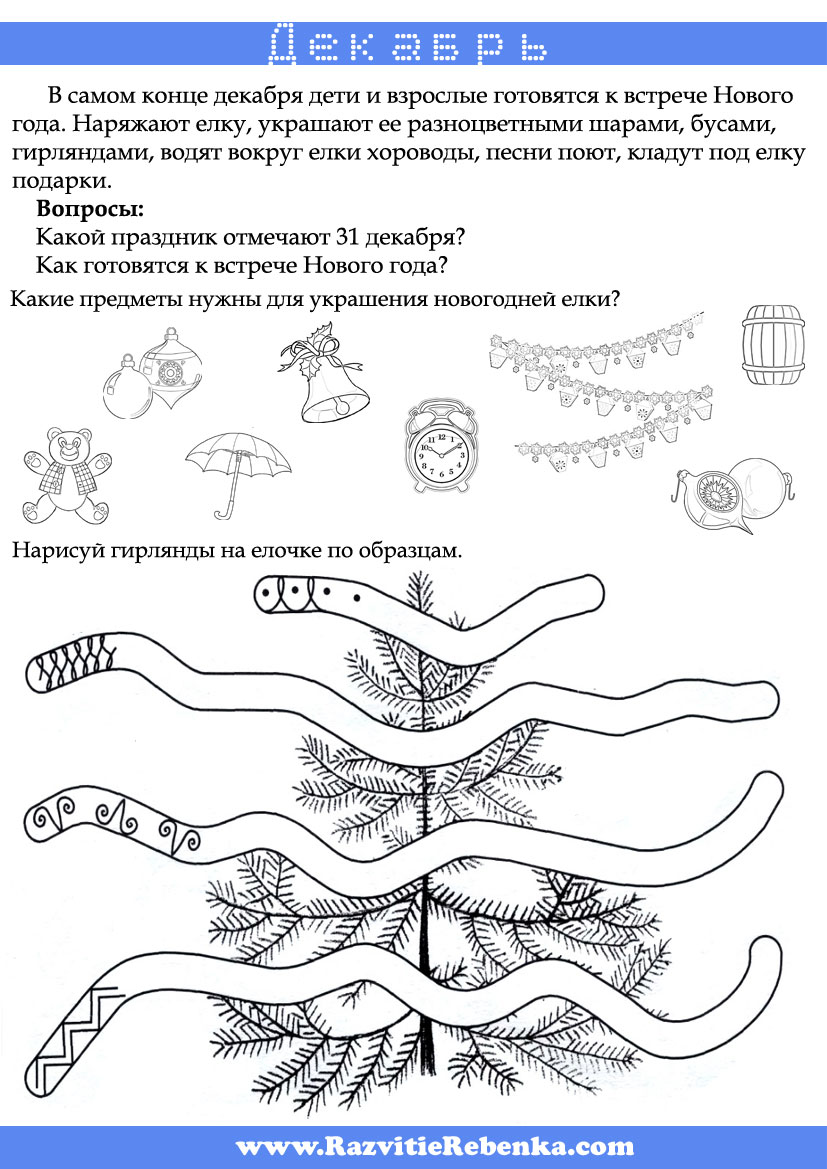 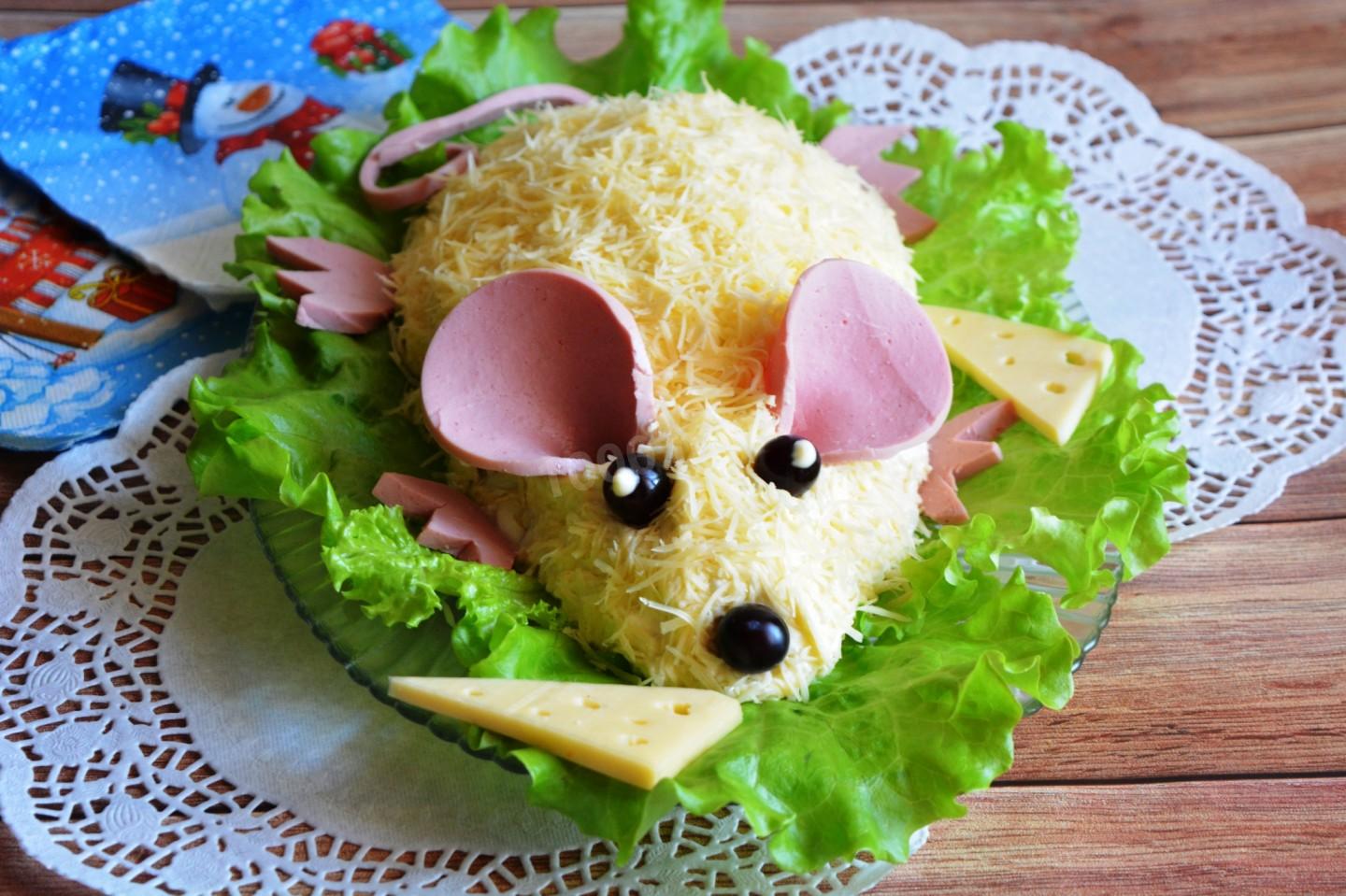       СЛОЕНЫЙ САЛАТ С ГРУДКАМИКартошка 2штКуриные грудки 150 грЛук 1 штЯйца 3 штТвёрдый сыр 100 грМайонез 150 грЛистья салата 4 штВареная колбаса 100 грВиноград 3 штВода 0.5  стак. (200 мл)Уксус 2 стол.лСахар 1 стл.л       Соль и перец черный молотый по вкусу по вкусу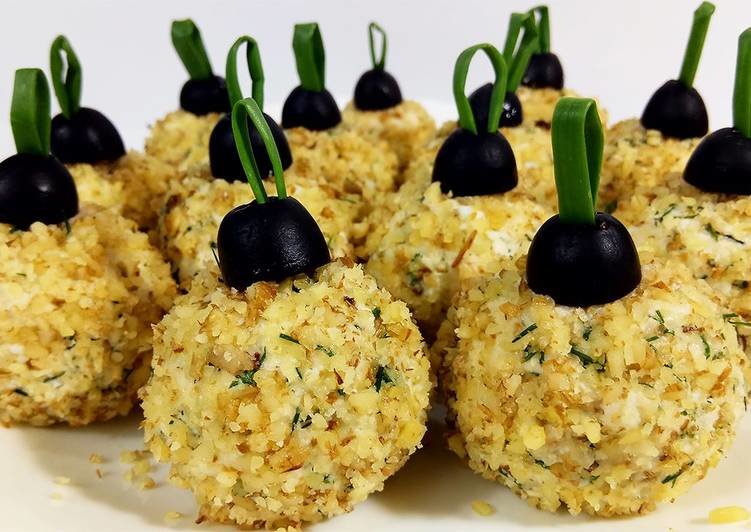 Закуска "Елочные шарики"Куриное филе 300 гр.Сыр 100 гр.Грецкий орех 100 гр.Яйцо 2 шт.Майонез 4 ст.л.Помидор черри 7-9 шт.Маслины 10-12 шт.Укроп 1 пучокЛук зеленыйЧеснок 2 зубЗакуска "Елочные шарики"Куриное филе 300 гр.Сыр 100 гр.Грецкий орех 100 гр.Яйцо 2 шт.Майонез 4 ст.л.Помидор черри 7-9 шт.Маслины 10-12 шт.Укроп 1 пучокЛук зеленыйЧеснок 2 зубЗакуска "Елочные шарики"Куриное филе 300 гр.Сыр 100 гр.Грецкий орех 100 гр.Яйцо 2 шт.Майонез 4 ст.л.Помидор черри 7-9 шт.Маслины 10-12 шт.Укроп 1 пучокЛук зеленыйЧеснок 2 зуб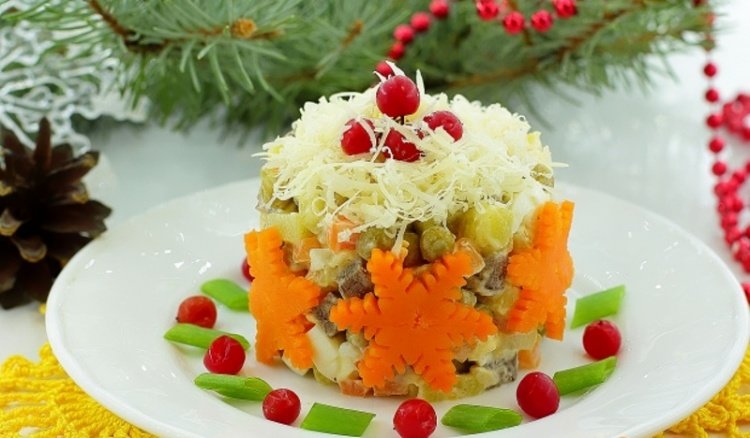               Новогодний оливьеФиле куриное 200 гр.Колбаса копченая 100 гр.Зелёный горошек 100 гр.Яйцо 3 шт.Картофель 2 шт.Морковь  2 шт.Огурцы 1 шт.Лук репчатый 1 шт.Майонез     САЛАТ «РОЖДЕСТВЕНСКИЙ ВЕНОК»говядина — 250 г;лук репчатый — 1 шт.;картофель — 2-3 шт.;огурцы маринованные — 2-3 шт.;яйца — 2 шт.;укроп — 1 пучок;майонез — по вкусу;сахар — 0.5 ч. л.;уксус 9 % — 1 ч. л.Для украшения:зёрна граната, кукурузы;сыр твердый;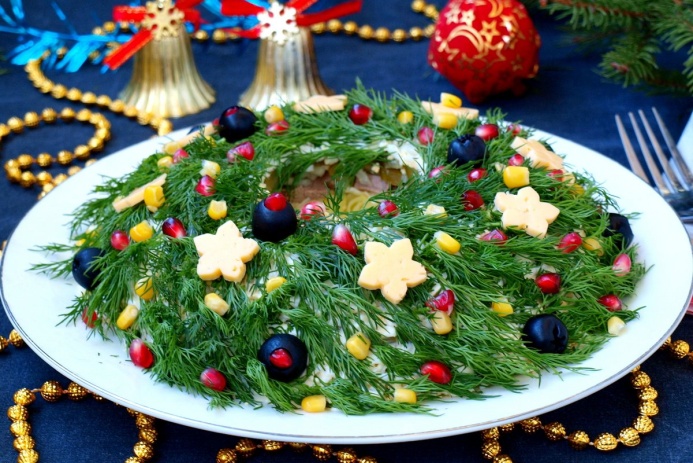 